Forum Maitrise de la languePlaisir de lire et pratiques culturelles de la lecture à l’écoleLe mercredi 28 novembre 2018Titre : Prix littéraire des écoliers et collégiens de Rillieux-La-PapeEtablissement/Structure   : Médiathèque de Rillieux                                                  Circonscription 1er de Rillieux-La-PapeOrganisation du dispositif /    Description/Modalités 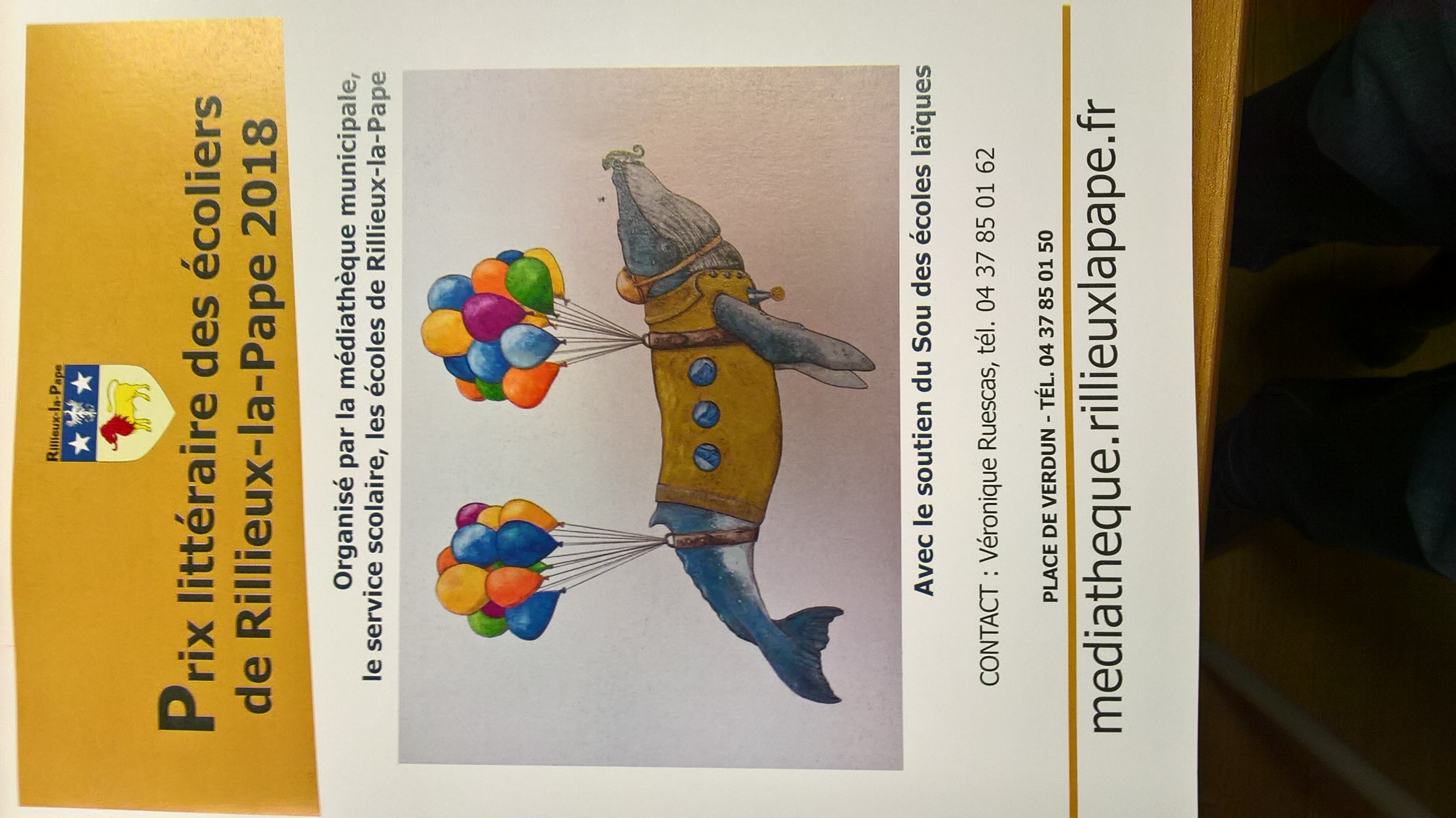 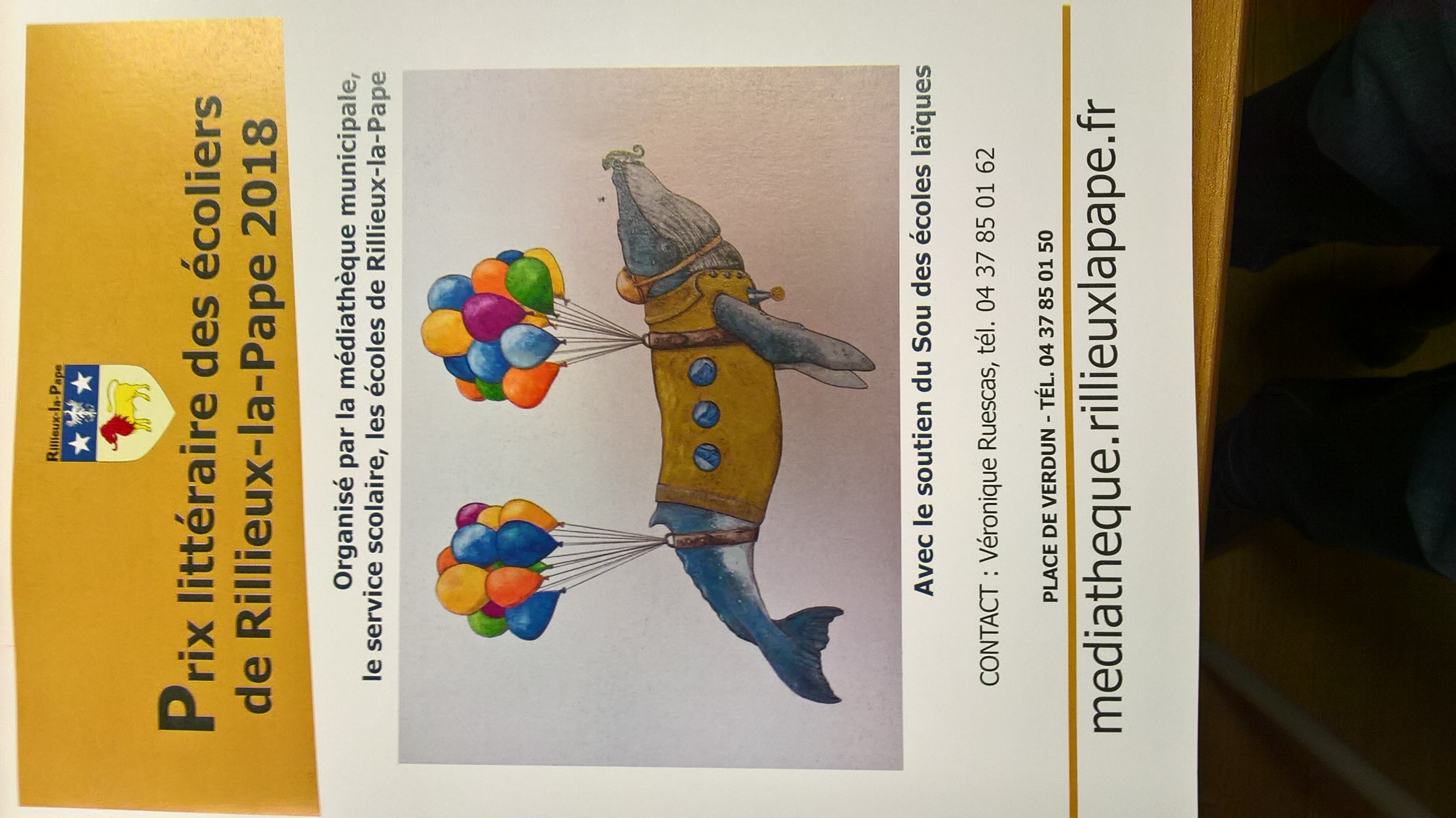 Contacts (facultatif)Sites :  https://mediatheque.rillieuxlapape.fr/services/ressources-en-ligneLiens  vers des ressources